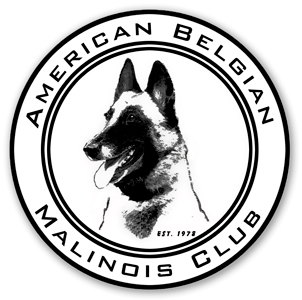 American Belgian Malinois Club, an AKC Member ClubMembership Renewal Form & Notice for 2017Return to: Jane Rothert, 2705 Clifton Drive, Urbana, IL  61802-7621Please return this form with your dues.  $5 late fees apply on renewals that are postmarked after December 31, 2016 and before March 1, 2017. AFTER March 1, 2017 unpaid memberships are considered lapsed, and require a new application and sponsor. This policy will be STRICTLY enforced.  Donations to the Rescue Fund are made as a separate check payable to the ABMR Charitable Trust. Contributions to the trust are tax deductible and a receipt will be sent to you for your records. Checks made out to ABMC for membership renewal that include monies for the Charitable Trust will be returned. Donations to the health and national funds will be gratefully accepted. The IRS has asked us to state that membership dues and donations to the health & national funds are not tax deductible.Membership renewal fees and donations to ABMC (not the Charitable Trust) may be paid online using PayPal (there is a 3% surcharge added to cover the PayPal fee). If not using PayPal, the following form must be signed and returned via snail mail or email.Any questions?  Please contact Sara Andersen, 308 Scott Road, Rocky Point, NC 28457 email: sarajane3@twc.com  Phone: 717.487.3323ABMC 2017 Membership RenewalDues Enclosed: 	$40 Individual							$________ $65 Family (2 adults, same address) 				$________$10 Junior (age 10-17)					$________Late Fee ($5 if postmarked between January 1, 2017 and March 1, 2017) 		$________Performer 1st Class and Foreign Postage $15 (Normal Bulk no charge)		$________Donations: 				Health Fund					$________						National Specialty				$________	Total payable to ABMC        								$________	I authorize the ABMC to send official communication to me by electronic (email) means only. AKC requires the Club have a signed authorization from each member allowing the exclusive use of electronic methods for official ABMC communication. Each member in a family membership (adults over 18 only) must sign if the family wishes to receive club information by email. Yes     Signature: _______________________________________________________________ No, I wish to only get information through the postal system.Names:Address:City, State:Email:Website:Home phone:List on roster:     Y     NWork phone:List on roster:     Y     NCell phone:List on roster:     Y     N